OŚWIADCZENIEO POWIERZENIU WYKONYWANIA PRACY CUDZOZIEMCOWI(dotyczy cudzoziemców - obywateli państw określonych w przepisach wydanych na podstawie art. 90 ust. 10 pkt 2 ustawy z dnia  20 kwietnia 2004 r.   o promocji zatrudnienia i instytucjach rynku pracy (Dz. U. z 2017 r. poz. 1065, z późn. zm.))Podmiot powierzający wykonywanie pracy cudzoziemcowi1.1. Nazwa/imię lub imiona i nazwisko …..………………………………………………………………………………………………………………….……………………………………………………………………………………………………………………………………………………………………...1.2. Adres siedziby/miejsca stałego pobytu na  terytorium  Rzeczypospolitej  Polskiej…………………………………….……………………..……..…….…………………………………………………………………………………………………………………………………………………………………...1.3. Numer  NIP …………………………………………………………………………………………………………………………………………………1.4. Numer  REGON …………………………………………………………………………………………………………………………………………….1.5. Numer PESEL. (dotyczy osób fizycznych, jeżeli został nadany) ………………………………………………………………………………………….1.6. Tel./faks/e-mail ……………………………………………………………………………………………………………………………………………...oświadcza, że powierzy wykonywanie pracy cudzoziemcowi.Informacje dotyczące cudzoziemca2.1. Imię/imiona ………………………………………………………………………………………………………………………………………………..2.2. Nazwisko …………………………………………………………………………………………………………………………………………………..2.3. Płeć:   kobieta  mężczyzna (zaznaczyć odpowiednie pole)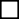 2.4. Data urodzenia ………………………………………...……………………………………………………………………………………………………2.5. Obywatelstwo ………………………………………………………………………………………………………………………………………………2.6. Dokument podróży:2.7. Seria i numer ….……………………………..……………………………………………………………………………..………………………………2.8. Data wydania ……………………………………………………………………………………………………………………………………………….2.9. Data ważności ……………………………………………………………………….……………………………………..……………………………….Informacje dotyczące pracy powierzonej cudzoziemcowiStanowisko / rodzaj pracy wykonywanej przez cudzoziemca ……………………………………………………………………………………………Nazwa i kod zawodu (wg grup elementarnych zawodów i specjalności zgodnie z obowiązującą klasyfikacją zawodów i specjalności dla potrzeb rynku pracy dostępną na stronie www.psz.praca.gov.pl) …………………………………………………………………………………………………….…………………Symbol PKD oraz opis podklasy działalności podmiotu powierzającego wykonywanie pracy cudzoziemcowi związanej z wykonywaniem pracy przez cudzoziemca .…………………………………………………………..………………………………………………………………………….…………..………………………………………………………………………………………………………………………………………………………………....Miejsce wykonywania pracy (podać adres łącznie ze wskazaniem powiatu i gminy)………………………...…………….……………………….…….…………………………………………………………………………………………………………………………………………………………………Rodzaj umowy stanowiącej podstawę wykonywania pracy przez cudzoziemca(umowa o pracę/ umowa zlecenia/ umowa o dzieło/ inna (jaka?) ……………………………………………………………………………………………………………………………………….…………………………………...Wymiar czasu pracy (etat) (określić w przypadku umowy o pracę) / liczba godzin pracy w tygodniu lub miesiącu (określić w przypadku umowy cywilnoprawnej) …………………………………………………………………………………………………………………………………………...…….Wysokość wynagrodzenia brutto określonego stawką godzinową lub miesięczną (w przypadku gdy wynagrodzenie ma być wypłacane w walucie obcej, należy podać jego równowartość w złotych)…………………………………………………………………………………………………………..………………………Okres/y, na jaki/e podmiot powierzy cudzoziemcowi wykonywanie pracy (łączna długość okresów wykonywania pracy przez cudzoziemca bez zezwolenia na pracę w związku z jednym lub wieloma oświadczeniami jednego lub wielu pracodawców nie może przekroczyć 6 miesięcy w ciągu kolejnych 12 miesięcy) 
od |_|_|_|_|-|_|_|-|_|_| do |_|_|_|_|-|_|_|-|_|_|	od  |_|_|_|_|-|_|_|-|_|_|	do   |_|_|_|_|-|_|_|-|_|_|    rok  miesiąc dzień	  rok  miesiąc dzień	 rok  miesiąc dzień	  rok   miesiąc dzieńod |_|_|_|_|-|_|_|-|_|_| do |_|_|_|_|-|_|_|-|_|_|	od |_|_|_|_|-|_|_|-|_|_|    do   |_|_|_|_|-|_|_|-|_|_|rok  miesiąc dzień                 rok  miesiąc dzień                                             rok  miesiąc dzień                    rok   miesiąc dzień5.    Numer wizy /   karty pobytu (zaznaczyć odpowiednie pole, w przypadku gdy cudzoziemiec przebywa na terytorium Rzeczypospolitej Polskiej na podstawie wizy lub zezwolenia pobytowego)……………………………………………………………………………………………………………………………………………………………………5.1. Okres ważności wizy / karty pobytu lub legalnego pobytu cudzoziemca w ramach ruchu bezwizowego:………………………...………………….……Oświadczenie wydaje się (zaznaczyć odpowiednie pole):dla cudzoziemca, który będzie składał wniosek o wydanie wizy w celu wykonywania pracy;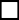 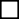 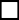 dla cudzoziemca, który będzie składał wniosek o zezwolenie na pobyt czasowy; c) dla cudzoziemca, który będzie przebywał na terytorium Rzeczypospolitej Polskiej w ramach ruchu bezwizowego; d) dla cudzoziemca przebywającego na terytorium Rzeczypospolitej Polskiej: 1) na podstawie wizy w celu wykonywania  pracy,  2) na  podstawie wizy wydanej w innym celu, 3) na podstawie zezwolenia na pobyt czasowy, 4) w ramach ruchu bezwizowego.Podmiot powierzający wykonywanie pracy cudzoziemcowi oświadcza, że:zapoznał się z przepisami dotyczącymi pobytu i powierzenia pracy cudzoziemcom na terytorium Rzeczypospolitej Polskiej….......................................	...........................................................................................(miejscowość, data)	(czytelny podpis podmiotu powierzającego wykonywanie pracy cudzoziemcowi/ osoby upoważnionej do działania w imieniu podmiotu )………………………………………………………………………………………………..……………………Potwierdzenie wpisu oświadczenia o powierzeniu wykonywania pracy cudzoziemcowi do ewidencji oświadczeń(wypełnia powiatowy urząd pracy)Data i numer wpisu oświadczenia do ewidencji oświadczeń:	|_|_|_|_|-|_|_|-|_|_|	Nr ………………………………………. rok   miesiąc  dzieńOświadczenie wpisano do ewidencji oświadczeń w celu wykonywania pracy w terminie:    od |_|_|_|_|-|_|_|-|_|_| do |_|_|_|_|-|_|_|-|_|_|	   od |_|_|_|_|-|_|_|-|_|_|	do |_|_|_|_|-|_|_|-|_|_|rok  miesiąc dzień		rok  miesiąc dzień			rok  miesiąc dzień		rok miesiąc dzień od |_|_|_|_|-|_|_|-|_|_| do |_|_|_|_|-|_|_|-|_|_|	od |_|_|_|_|-|_|_|-|_|_| do |_|_|_|_|-|_|_|-|_|_|    rok  miesiąc dzień	rok  miesiąc dzień		rok  miesiąc dzień	rok miesiąc dzień…………………………………………………………………….………………………………………………………………………………………….(imię, nazwisko, stanowisko służbowe i podpis osoby upoważnionej do wpisu oświadczenia do ewidencji oświadczeń oraz pieczątka powiatowego urzędu pracy)